Сумська міська радаВиконавчий комітетРІШЕННЯ	З метою якісного проведення чергового призову громадян України на строкову військову службу в жовтні – грудні 2021 року на території Сумської міської територіальної громади, відповідно до Закону України                                      від 4 квітня 2006 року № 3597-IV «Про військовий обов'язок і військову службу» (зі змінами), Указу Президента України від 24.02.2021 № 71/2021 «Про звільнення в запас військовослужбовців строкової військової служби, строки проведення чергових призовів та чергові призови громадян України на строкову військову службу в 2021 році», постанов Кабінету Міністрів України                       від 21.03.2002 № 352 «Про затвердження Положення про підготовку і проведення призову громадян України на строкову військову службу та прийняття призовників на військову службу за контрактом» (зі змінами),                                       від 7 грудня 2016 № 921 «Про затвердження Порядку організації та ведення військового обліку призовників і військовозобов’язаних» (зі змінами), керуючись пунктом 1 статті 36 Закону України «Про місцеве самоврядування в Україні», виконавчий комітет Сумської міської радиВИРІШИВ:1.  Організувати підготовку та провести в жовтні - грудні 2021 року на території Сумської міської територіальної громади призов на строкову військову службу до Збройних Сил України та інших військових формувань громадян України, яким до дня відправлення у військові частини виповнилося 18 років, та старших осіб, які не досягли 27-річного віку і не мають права на звільнення або відстрочку від призову на строкову військову службу.2. Створити призовну комісію для забезпечення проведення чергового призову громадян України на строкову військову службу в жовтні –                  грудні 2021 року на території Сумської міської територіальної громади.	3. Створити лікарську комісію для проведення медичного огляду громадян України, які підлягають призову на строкову військову службу в жовтні -      грудні 2021 року на території Сумської міської територіальної громади.4. Затвердити:4.1. Персональний склад  призовної комісії для забезпечення проведення чергового призову громадян України на строкову військову службу в жовтні - грудні 2021 року на території Сумської міської територіальної громади, згідно з додатком 1.4.2. Склад лікарської комісії для проведення медичного огляду громадян України, які підлягають призову на строкову військову службу в жовтні -      грудні 2021 року на території Сумської міської  територіальної громади, згідно з додатком 2.	4.3. Графік засідань призовної комісії під час проведення чергового призову громадян України на строкову військову службу в жовтні -                   грудні 2021 року на території Сумської міської територіальної громади, згідно з додатком 3.	4.4. Заходи з організації проведення чергового призову громадян України на строкову військову службу в жовтні - грудні 2021 року на території Сумської міської територіальної громади, згідно з додатком 4.   5.  Роботу призовної комісії для забезпечення проведення чергового призову громадян України на строкову військову службу в жовтні –                                     грудні 2021 року на території Сумської міської територіальної громади організувати на призовній дільниці Сумського міського центру комплектування та соціальної підтримки в період з 01 жовтня 2021 року по 31грудня 2021 року відповідно до затвердженого графіку засідань призовної комісії. 6. Роботу лікарської комісії організувати  на призовній дільниці Сумського міського центру комплектування та соціальної підтримки  з  01 вересня 2021 року  відповідно до затверджених графіка засідань призовної комісії під час проведення чергового призову громадян України на строкову військову службу в жовтні - грудні 2021 року на території Сумської міської  територіальної громади та заходів з організації проведення чергового призову громадян України на строкову військову службу в жовтні - грудні 2021 року на території Сумської міської територіальної громади на призовній дільниці Сумського міського центру комплектування та соціальної підтримки.7. Керівникам підприємств, установ та організацій, закладів загальної середньої освіти незалежно від підпорядкування та форм власності Сумської міської  територіальної громади:7.1. До 01 вересня  2021 року надати до Сумського міського центру комплектування та соціальної підтримки списки працевлаштованих призовників 1994 – 2003 років народження незалежно від місця реєстрації та перебування на військовому обліку.7.2. На вимогу військового комісара Сумського міського центру комплектування та соціальної підтримки забезпечити оповіщення призовників про їх виклик до Сумського міського центру комплектування та соціальної підтримки шляхом вручення повісток та своєчасне прибуття за цим викликом.7.3.  Надсилати копії наказів про оповіщення  призовників до Сумського міського центру комплектування та соціальної підтримки. 7.4. У разі ненадходження за будь-яких обставин наказу військового комісара Сумського міського центру комплектування та соціальної підтримки про проведення оповіщення громадян призовного віку про виклик до Сумського міського центру комплектування та соціальної підтримки, забезпечити їх прибуття до призовної дільниці Сумського міського центру комплектування та соціальної підтримки в строк до 31 грудня 2021 року.8. Управлінню «Центр надання адміністративних послуг у м. Суми» Сумської міської ради (Стрижова А.В.) своєчасно подавати до Сумського міського центру комплектування та соціальної підтримки необхідні відомості про призовників.9. Департаменту інфраструктури міста Сумської міської ради (Журба О.І.) забезпечити доведення керівникам житлово-експлуатаційних організацій (управителям), з якими укладені договори на обслуговування житлового фонду, наказу військового комісара Сумського міського центру комплектування та соціальної підтримки щодо проведення оповіщення осіб призовного віку та надання іменних повісток про виклик до Сумського міського центру комплектування та соціальної підтримки.10. Керівникам житлово-експлуатаційним організаціям (управителям), іншим організаціям або підприємствам та установам, що здійснюють експлуатацію будинків, а також власникам будинків (у тому числі гуртожитків), незалежно від підпорядковування та форм власності проводити оповіщення  призовників про виклик до призовної дільниці Сумського міського центру комплектування та соціальної підтримки шляхом вручення їм іменних повісток за наказом та розпорядженнями військового комісара Сумського міського центру комплектування та соціальної підтримки.11. Сумському міському центру комплектування та соціальної підтримки (Притика М.Г.): 11.1. Забезпечити доведення до департаменту інфраструктури міста Сумської міської ради, керівників підприємств, установ, організацій, що здійснюють обслуговування житлового фонду незалежно від підпорядкування та форм власності, власників будинків (у тому числі гуртожитків), а також підприємств, установ, організацій та навчальних закладів Сумської міської  територіальної громади наказу військового комісара Сумського міського центру комплектування та соціальної підтримки щодо проведення оповіщення громадян України, яким до дня відправлення у військові частини виповнилося 18 років, та старших осіб, які не досягли 27-річного віку і не мають права на звільнення або відстрочку від призову на строкову військову службу, та вручення повісток про їх виклик до Сумського міського центру комплектування та соціальної підтримки.11.2. Забезпечити  контроль за прибуттям призовників до призовної дільниці Сумського міського центру комплектування та соціальної підтримки під час проведення чергового призову громадян України на строкову військову службу в жовтні – грудні 2021 року на території Сумської міської  територіальної громади.  11.3. Рекомендувати залучати суб’єкти господарювання різних форм власності, що мають відповідні ліцензії на пасажирські перевезення, для забезпечення  призовної дільниці Сумського міського центру комплектування та соціальної підтримки автомобільним транспортом на час проведення призову громадян України на строкову військову службу в жовтні-                                       грудні 2021 року на території Сумської міської територіальної громади. 12. Керівникам структурних підрозділів Сумської міської ради зі статусом юридичної особи, а також відділу організаційно-кадрової роботи Сумської міської ради (Антоненко А.Г.) на вимогу військового комісара Сумського міського центру комплектування та соціальної підтримки оповіщати призовників про їх виклик до Сумського міського центру комплектування та соціальної підтримки та забезпечити своєчасне прибуття за цим викликом. 13. Керівникам підприємств, установ та організацій Сумської міської територіальної громади виділити технічних працівників для забезпечення роботи призовної дільниці Сумського міського центру комплектування та соціальної підтримки під час проведення чергового призову громадян України на строкову військову службу в жовтні-грудні  2021 року на території Сумської міської територіальної громади з 01 вересня по 31 грудня 2021 року, згідно з          додатком 5.14.Управлінню охорони здоров’я Сумської міської ради (Чумаченко О.Ю.):14.1. Забезпечити  прибуття  медичних  працівників до призовної дільниці Сумського міського територіального центру комплектування та соціальної підтримки для проведення медичного огляду громадян, які підлягають призову на строкову військову службу в жовтні-грудні 2021 року на території Сумської міської територіальної громади.14.2. Зобов’язати керівників підвідомчих лікувальних закладів:14.2.1. Проводити огляд, клінічні аналізи крові та сечі, електрокардіографічне дослідження з розшифровкою та рентгенологічне дослідження органів грудної клітини зі знімками, надавати виписку з амбулаторної карти, проводити аналіз крові на ВІЛ-інфекцію та маркери  гепатиту «B», «C».14.2.2. Визначити посадових осіб лікувальних закладів, на яких покласти контроль за додатковим медичним обстеженням призовників.14.2.3. У разі потреби проводити позачергове додаткове обстеження стану здоров’я призовників.14.2.4. Акти обстеження призовників оформляти згідно з наказом Міністра оборони України від 14.08.2008 № 402 «Про затвердження Положення про військово-лікарську експертизу в Збройних Силах України» за направленням призовної комісії (старшого лікаря  – організатора роботи  медичного персоналу щодо медичного огляду призовників).14.3. Контроль за якістю та своєчасним оформленням актів обстеження покласти на керівників підвідомчих лікувальних закладів.15. Сумському районному управлінню поліції ГУНП в Сумській області (Гриньов С.В.):15.1. За зверненням військового комісара Сумського міського центру комплектування та соціальної підтримки проводити розшук, затримання та доставку до Сумського міського центру комплектування та соціальної підтримки громадян, які ухиляються від призову на строкову військову службу. 15.2. Надсилати до Сумського міського центру комплектування та соціальної підтримки у двотижневий строк відомості про випадки виявлення громадян, які не перебувають, але повинні перебувати на військовому обліку.                            15.3. До 01 вересня 2021 року надати до Сумського міського центру комплектування та соціальної підтримки відомості про призовників, яким повідомлено про підозру у вчиненні кримінального правопорушення або стосовно яких кримінальна справа розглядається судом, - до прийняття відповідного рішення. 16. Створити позаштатну групу для проведення професійно-психологічного відбору громадян України, які підлягають призову на строкову військову службу в жовтні – грудні 2021 року на території Сумської міської  територіальної громади, у складі: 17. Роботу позаштатної групи для проведення професійно-психологічного відбору громадян України, які підлягають призову на строкову військову службу в жовтні - грудні 2021 року на території Сумської міської  територіальної громади, організувати на призовній дільниці Сумського міського центру комплектування та соціальної підтримки з 01 жовтня 2021 року по                               31 грудня 2021 року.18. Управлінню освіти і науки Сумської міської ради  (Данильченко А.М.) забезпечити прибуття психологів закладів загальної середньої освіти для роботи позаштатної групи професійно-психологічного відбору, згідно з додатком 6.19. Сумському міському центру комплектування та соціальної підтримки (Притика М.Г.) інформувати виконавчий комітет Сумської міської ради про виконання цього рішення до 15 січня 2022 року.20. Контроль за виконанням цього рішення покласти на заступника міського голови з питань діяльності виконавчих органів ради  Мотречко В.В.Міський голова                                                                             О.М. ЛисенкоПритика М.Г. 22-32-32		Розіслати: згідно зі списком ЛИСТ ПОГОДЖЕННЯдо проекту рішення виконавчого комітету Сумської міської ради
«Про черговий призов громадян України на строкову військову службу в жовтні-грудні 2021 року на території Сумської міської територіальної громади» Начальник відділу з питань взаємодії з правоохоронними  органами таоборонної роботи                                                                         С.В. КононенкоВійськовий комісар Сумськогоміського територіального центру  комплектування та соціальноїпідтримки                                                                                     М. Г. Притика                             Заступник міського голови з питаньдіяльності виконавчих органів ради                                          В.В. МотречкоНачальника відділу протокольної роботи та контролю                                                                     Л.В. МошаНачальник правового управління                                              О.В. ЧайченкоВ.о. начальника управління освіти і науки                                                                               О.В. Назаренко                                                                   Начальника управлінняохорони здоров’я                                                                         О.Ю. ЧумаченкоНачальник Сумського районногоуправління поліції ГУ НП в Сумській області                                                                      С.В. Гриньов                                                                   Керуючий справами виконавчогокомітету                                                                                        Ю.А. ПавликПроект рішення підготовлено з урахуванням вимог Закону України «Про доступ до публічної інформації» та Закону України «Про захист персональних даних».                                                                                                                                   С.В. Кононенко                                                                                                                  Додаток 1до рішення виконавчого комітету від 09.08.2021 № 395                 «Затверджено»рішенням виконавчого комітетувід 09.08.2021 № 395ПЕРСОНАЛЬНИЙсклад призовної комісії для забезпечення проведення чергового призову громадян України на строкову військову службу в жовтні – грудні 2021 року на території Сумської міської територіальної громадиОсновний склад комісії:Голова комісії:Примітка: Встановити, що у разі персональних змін у складі комісії або відсутності осіб, які входять до її складу в зв’язку з відпусткою, хворобою чи з інших причин, особи, які виконують їх обов’язки, входять до складу комісії за посадами.Військовий комісар Сумського   міського центру комплектуваннята соціальної підтримки                                                                  М.Г. Притика                        Додаток 2 до рішення виконавчого комітету від 09.08.2021 № 395						                 «Затверджено»рішенням виконавчого комітетувід 09.08.2021 № 395Складлікарської комісії  для проведення медичного огляду громадян України, які підлягають призову на строкову військову службу в жовтні- грудні 2021 року на території Сумської  міської територіальної громадиЛікар, що організує роботу медичного персоналуз медичного огляду громадян, які підлягають призову		1 чол.Лікар терапевт				1 чол.Лікар хірург				1 чол.Лікар офтальмолог				1 чол.Лікар отоларинголог				1 чол.Лікар стоматолог				1 чол.Лікар дерматолог				1 чол.Лікар невропатолог				1 чол.Лікар психіатр				1 чол.Медичні сестри                                                                                    7 чол.  Примітка: Встановити, що у разі відсутності осіб, які входять до складу комісії в зв’язку з відпусткою, хворобою чи з інших причин, особи, які виконують їх обов’язки, входять до складу комісії за посадами.Військовий комісар Сумського міського центру комплектуваннята соціальної підтримки                                                                М.Г. Притика                                                                                                     Додаток  3                                                                                                до рішення виконавчого комітету            від 09.08.2021 № 395                   «Затверджено» рішенням виконавчого комітету від 09.08.2021 № 395ГРАФІКзасідань  призовної комісії під час проведення чергового призову громадян України на строкову військову службу в жовтні - грудні 2021 року на території Сумської міської територіальної громадиВійськовий комісар Сумського  міського територіального центрукомплектування та соціальної підтримки                                 М.Г. Притика									       Додаток 4 до рішення виконавчого комітету  від 09.08.2021 № 395                   «Затверджено» рішенням виконавчого комітету від 09.08.2021 № 395ЗАХОДИ з організації проведення чергового призову громадян України на строкову військову службу в жовтні-грудні 2021 року на території Сумської міської  територіальної громади Військовий комісар Сумського  міського територіального центрукомплектування та соціальної підтримки                                 М.Г. ПритикаДодаток 5            до рішення виконавчого комітету             від 09.08.2021 № 395ПЕРЕЛІКпідприємств, установ та організацій, що надають технічних працівники для забезпечення роботи призовної дільниці  Сумського міського територіального центру комплектування та соціальної підтримки під час  проведення чергового призову громадян України на строкову військову службу в жовтні-грудні 2021 року на території Сумської міської територіальної громади  з 01.09.2021 року по 31.12.2021 рокуВійськовий комісар Сумського  міського територіального центрукомплектування та соціальної підтримки                                 М.Г. Притика                 Додаток 6до рішення виконавчого комітету 	         	                                                                          від 09.08.2021 № 395ПЕРЕЛІК закладів освіти, психологи яких залучаються для забезпечення  роботи групи професійно-психологічного відбору під час проведення чергового призову громадян України на строкову військову службу в жовтні - грудні 2021 року на території Сумської міської територіальної громадиВійськовий комісар Сумського міського   територіального центру комплектування та   соціальної підтримки                                                                        М.Г. Притика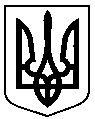 від 09.08.2021 № 395Про черговий призов громадян України на строкову військову службу в жовтні - грудні 2021 року на території Сумської міської територіальної громадиНачальник групиНачальник групиГаласюк Р.М.- заступник військового комісара – начальник відділення рекрутингу та комплектування Сумського МТЦК та СПчлени групи:члени групи:Вертель М.Ю.- директор Сумського міського центру соціальних служб для сім’ї, дітей та молоді- психологи навчальних закладів міста, згідно з графіком МотречкоВіра Володимирівна- заступник міського голови з питань  діяльності виконавчих органів радиСекретар  комісії:Секретар  комісії:Секретар  комісії:Перепилиця Олена Володимирівна- медична сестра КНП «СМКЛ № 4»Члени комісії:Члени комісії:Члени комісії:ПритикаМихайло Григорович- військовий комісар Сумського міського територіального центру комплектування та соціальної підтримки;ФілатовБогдан Сергійович- спеціаліст I категорії управління освіти і науки Сумської міської ради;БондаренкоДмитро Валентинович- заступник начальника відділу превенції Сумського районного управління поліції       ГУ НП в Сумській області;ОстріщенкоВолодимир Дмитрович- старший лікар – організатор роботи  медичного персоналу щодо медичного огляду призовників;ВертельМарія Юріївна- директор Сумського міського центру соціальних служб для сім’ї, дітей та молоді;ШвачкоТетяна Іванівна- голова міської організації Товариства сприяння обороні України (за згодою).                                                   Продовження додаткаРезервний склад комісії:Голова комісії:ПоляковСтаніслав Васильович- заступник міського голови з питань діяльності виконавчих органів радиСекретар  комісії:Микитенко Алла Станіславівна- медична сестра  КНП «СМКЛ№ 4»Члени комісії:ДоляАндрій Миколайович- начальник відділення призову Сумського МТЦК та СП;Мельник Ірина Володимирівна- головний спеціаліст управління освіти і науки Сумської міської ради;СинельникАндрій Борисович- заступник начальника сектора дільничних офіцерів поліції відділу превенції Сумського районного управління поліції ГУ НП в Сумській області;Бабкін Богдан Миколайович- дублер старшого лікаря - організатора роботи медичного персоналу щодо медичного огляду призовників;НиконенкоОльга Миколаївна- психолог Сумського міського центру соціальних служб для сім’ї, дітей та молодіПільгуй Віктор Михайлович-  директор учбового спортивного центру  (за згодою)№ з/пНайменування заходівДата проведенняКількість призовників12341.Організаційне засідання призовної комісії. Вивчення та розподіл обов’язків01.10.20212.Практичні заняття з членами призовної та лікарської комісій04.10.20213.Розгляд матеріалів на призовників, придатних до строкової  військової служби05.10.202106.10.202107.10.202108.10.202111.10.202112.10.202113.10.202115.10.202118.10.202119.10.2021 20.10.2021 21.10.2021 22.10.2021 25.10.2021 26.10.2021 27.10.2021 28.10.2021 29.10.2021 01.11.2021  02.11.2021  03.11.2021  04.11.2021 05.11.2021 08.11.2021  09.11.2021  10.11.2021 11.11.2021 12.11.2021 15.11.2021  16.11.202117.11.202118.11.202119.11.202122.11.202123.11.202124.11.202125.11.202126.11.202129.11.202130.11.202101.12.202102.12.202103.12.202106.12.202107.12.202108.12.202109.12.202110.12.202113.12.202114.12.202115.12.202116.12.202117.12.202150505050505050505050505050505050505050505050505050505050505050505050505050505050505050505050505050505050504.Розгляд матеріалів на призовників, придатних до строкової військової служби, непридатних до строкової військової служби та тих, які отримали відстрочку за станом здоров’яПрийняття рішень щодо призовників, які повернулися після обстеження20.12.202121.12.202122.12.202110050505.Резервні дні23.12.202124.12.202127.12.202128.12.202129.12.20216.Проведення аналізу роботи з членами призовної комісії і лікарняної комісій щодо призовників, яких повернули з обласного збірного пункту з різних причин30.12.20217.Скасування рішень про призов призовникам, які не були відправлені до військових частин31.12.2021№ з/пНайменування заходівЧас1.Реєстрація явки призовників та перевірка їх документів8.30 – 9.002.Проведення заходів культурно-виховної роботи9.00 – 9.303.Робота лікарів – спеціалістів 8.00 – 16.124.Робота призовної комісії 12.00 – 15.005.Підведення підсумків роботи за день15.00 – 15.306.Вивчення членами призовної комісії і лікарями особових справ призовників, викликаних на комісію на наступний день15.30 – 17.007.Робота технічних працівників по заповненню та оформленню документів9.00 – 13.00     14.00 – 17.00№з/пНазва підприємстваКількість працівниківПАТ        «Сумихімпром»1ПАТ        «Насосенергомаш»1ПАТ        «Сумигаз»1ПАТ        «ВНДІАЕН»1ТОВ         «Сумитеплоенерго»1Сумський державний педагогічний університет                    ім.  А.С. Макаренка1Акціонерне товариство «Сумське машинобудівне науково-виробниче об’єднання – Інжиніринг»1№ з/пДатаНайменуваннязакладів загальної середньої освіти1.01.10 - 04.10.2021КУ ССШ  № 12.05.10 – 06.10.2021КУ ССШ  № 23.07.10 – 08.10.2021КУ ССШ  № 34.11.10 – 13.10.2021КУ ЗОШ  № 45.15.10 ; 18.10.2021КУ ЗОШ  № 56.19.10. – 20.10.2021КУ ЗОШ  № 67.21.10 – 22.10.2021КУ ССШ  № 78.25.10 – 26.10.2021КУ ЗОШ  № 89.27.10 – 29.10.2021КУ ССШ  № 910.01.11 – 02.11.2021КУ ССШ № 1011.03.11 – 05.11.2021КУ Класична гімназія 12.08.11 – 10.11.2021КУ Гімназія №113.11.11 – 12.11.2021КУ ЗОШ № 1214.15.11 – 17.11.2021КУ ЗОШ № 1315.18.11 – 19.11.2021КУ ЗОШ № 1516.22.11 – 23.11.2021КУ ССШ  № 1717.24.11 – 26.11.2021КУ ЗОШ № 1818.29.11 – 01.12.2021     ЗЗСО № 2119.02.12 – 03.12.2021КУ ЗОШ  № 2220.06.12 – 08.12.2021КУ ЗОШ  № 2321.09.12 – 10.12.2021КУ ЗОШ  № 2422.13.12 – 15.12.2021КУ ССШ № 2523.16.12 – 17.12.2021     ЗЗСО № 2624.20.12 – 22.12.2021КУ ЗОШ  № 2725.23.12 – 24.12.2021КУ ЗОШ  № 29РезервКУ НВК № 16;      ЗЗСО №19;    КУ ЗОШ № 20